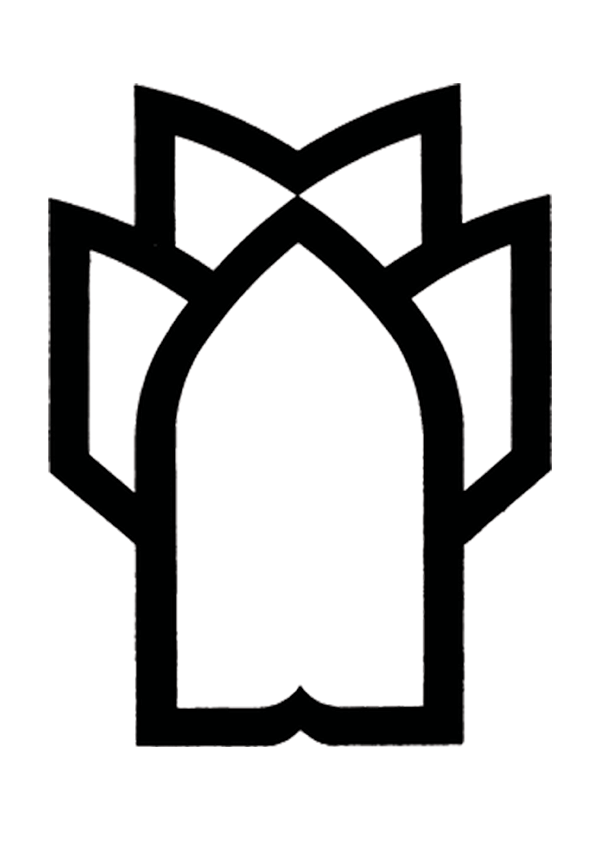 «مقالات چاپ شده کوئید 19 توسط بانوان هیات علمی دانشگاه علوم پزشکی کرمانشاه درسال2020»معاونت تحقیقات و فناوری
      واحد علم سنجیدکتر زهره رحیمی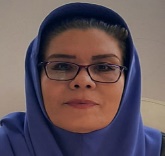  : عنوان مقالهCOVID-19 and psoriasis: biologic treatment and challenges.2020    :نامه مجلهJournal of Dermatological Treatmentدکتر زینب محسنی افشار، دکتر زهره رحیمی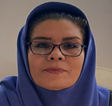 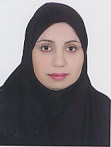  : عنوان مقالهLeukocytosis and alteration of hemoglobin level in patients with severe COVID-19: Association of leukocytosis with mortality .2020 :نام مجلهHealth Science Reportsدکتر زهره رحیمی
:عنوان مقاله Blood coagulation parameters in patients with severe COVID-19 from Kermanshah Province, Islamic Republic of Iran | [Paramètres de coagulation sanguine chez des patients atteints de COVID-19 sévère dans la Province de Kermanshah (République Islamique d'Iran)].2020 :نامه مجلهEastern Mediterranean Health Journalدکترزینب محسنی افشار	  :عنوان مقالهVital role of chest CT in diagnosis of coronavirus disease 2019 (COVID-19).2020	:نام مجلهCaspian Journal of Internal Medicineدکتر زینب محسنی افشار، دکتر ماندانا افشاریان، دکتر ماریا شیروانی، دکتر سمیرا جعفری، دکتر ژیلا ایزدی

   :عنوان مقالهAssociation of underlying diseases and clinical characteristics with mortality in patients with 2019 novel coronavirus in Iran.2020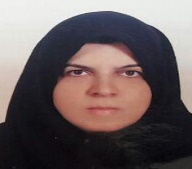 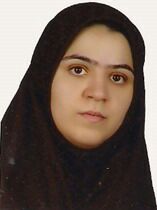 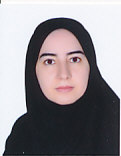 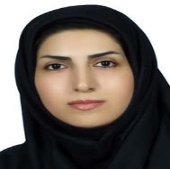                                                                                                                       نام مجله  : Archives of Clinical Infectious Diseases              دکتر زینب محسنی افشار، دکتر فاطمه رجعتی، دکتر ملیحه دیانی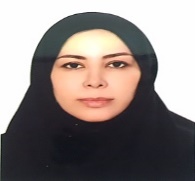 	 : عنوان مقالهFatality rate of COVID-19 in patients with malignancies: a sytematic review and meta-analysis.2020
	 :نام مجلهJournal of Infectionفاطمه خسروی شادمانی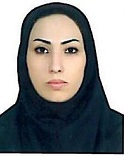  :عنوان مقاله Serial interval and time-varying reproduction number estimation for COVID-19 in western Iran.2020  :نام مجلهNew Microbes and New Infectionsدکتر لیبا رضایی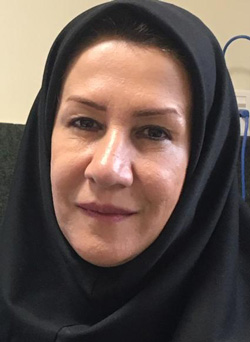 : عنوان مقالهThe COVID-19 pandemic and suicide by self-immolation: Is risk increasing?2020   :نام مجله Journal of Cleaner Productionدکتر مینا السادات مساوات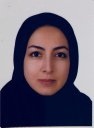   :عنوان مقالهEvaluation of vitamin D levels in COVID-19 patients referred to Labafinejad Hospital in Tehran and its relationship with disease severity and mortality.2021  :نام مجله Clinical Nutrition ESPENدکترمیناالسادات مساوات، دکتر روناک میلادی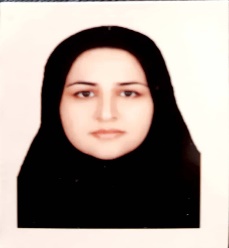 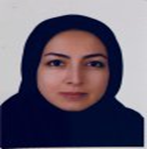   : عنوان مقالهAsymptomatic COVID-19 infection in multiple trauma patients: should we obtain more CT-scans?2020دکتر رویا صفری فرامانی	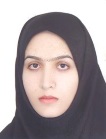   :عنوان مقالهWorld one-hundred days after COVID-19 outbreak: Incidence, case fatality rate, and trend	 :عنوان مجلهJournal of education and health promotion